Equation/FunctionTable of ValuesDomain, Range, Int.GraphDomain:Range: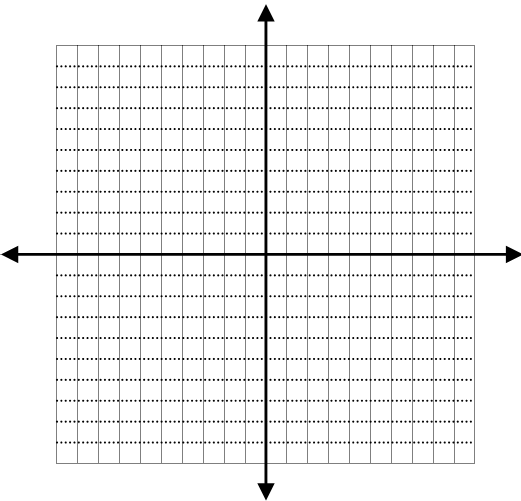 y-intercept:x-intercept:Domain:Range:y-intercept:x-intercept:Domain:Range:y-intercept:x-intercept:Equation/FunctionTable of ValuesDomain, Range, Int.GraphDomain:Range:y-intercept:x-intercept:Domain:Range:y-intercept:x-intercept:Domain:Range:y-intercept:x-intercept: